Конспект занятия по лепке в старшей группетема: "Огород "Цель: Создание условий для развития творческих способностей детей в продуктивных видах деятельности, с использованием методов моделирования и схематизации.Задачи: Развивающие: развивать общую и мелкую моторику; развивать память, мышление, внимание, воображение.Воспитывающие: Воспитывать сострадание, сопереживание, бережное отношение к труду людейОбучающие: продолжать учить работать со схемами; закреплять названия овощей; закреплять умение лепить знакомые предметы круглой и овальной формы, применяя усвоенные ранее приемы (оттягивание, сглаживание, прищипывание); пополнение словарного запаса. Материал и оборудование:Схемы, круги и овалы разных цветов, незаконченная композиция «огород»Раздаточный материал:Коробка  пластилин, доска, стека, салфетки.Ход занятия:Педагог: Ребята, сегодня к нам в гости пришла бабушка  Агафья  (плачет).Педагог: Бабушка Агафья, что у тебя случилось?Бабушка Агафья: Посадила я весной огород, ухаживала за ним всё лето, позвали меня в гости внуки, поехала я в город, погостила,  а когда вернулась, огород пуст (плачет).(Педагог выставляет схему, на которой изображены пустые грядки) Педагог: Ребята, как вы думаете, что было у бабушки на грядке?Дети называют один из овощей, н-р: помидор.Бабушка Агафья: Да, да, у меня росли помидоры. Педагог: Ребята, а какой формы помидор? (круглой) (Педагог выставляет вторую схему)Педагог: А какого цвета помидор?  (красного)Педагог предлагает ребенку выбрать круг нужного цвета, и прикрепить его рядом. 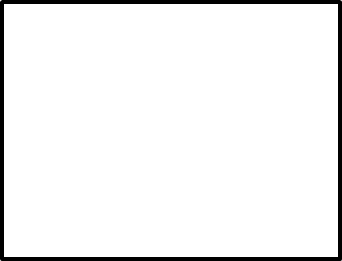 Педагог: Ребята, а какого ещё цвета могут быть помидоры? (зеленого) Педагог предлагает ребенку выбрать круг нужного цвета, и прикрепить его рядом с красным (ели дети называют другие цвета, то их тоже можно прикрепить рядом)Педагог: А что еще могло расти у бабушки на грядке? (н-р: капуста)Бабушка Агафья: Да, да, у меня росла капуста.Педагог: Ребята, а какой формы капуста?Педагог: А какого цвета капуста? (зеленая)Педагог предлагает ребенку выбрать круг нужного цвета, и прикрепить его.Педагог: Может ли капуста быть другого цвета? (Да, фиолетовая)Педагог: А как, она называется? (цветная)Педагог предлагает ребенку выбрать круг нужного цвета, и прикрепить его рядом с зеленым.Педагог: Какая еще капуста бывает? (брокколи, цветная) (Дети продолжают перечислять названия овощей, изображая их цветными кругами вокруг прозрачного круга, когда кто - то из детей называет овощ овальной формы н-р: кабачок  на доске появляется новая схема, с изображением овала)Педагог: Какой формы кабачок? (овальной)Педагог: Какого цвета может быть кабачок? (желтый, темно зеленый, салатовый)(Точно также детям предлагается выбрать круг нужного цвета, и прикрепить его рядом с овалом) (Дети продолжают  называть овощи разной формы, и вокруг прозрачных форм появляются новые цвета)Педагог: Ребята, как это все, что вы сейчас перечисляли назвать одним словом? (Овощи)Бабушка Агафья: Да, ребята, у меня на грядках росли овощи, такие красивые, а теперь их нет (плачет)Педагог: Ребята, а давайте мы с вами  поможем бабушке Агафье, слепим из пластилина овощи, которые росли у бабушки на грядке. (Давайте)(Педагог помещает на доску, обобщающие схемы )Педагог: Что изображено на схеме? (овощи)Педагог: Ребята, что изображено в центре схемы? (круг)Педагог: Как вы думаете, почему именно круг, а не другая фигура? (Потому что здесь овощи круглой форы) 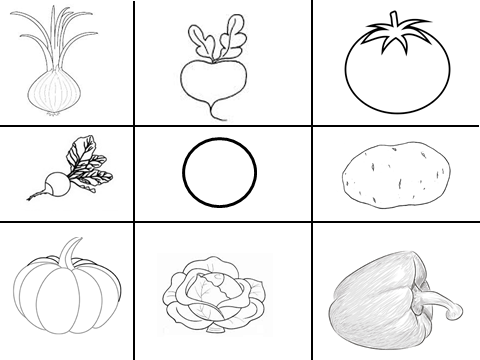 Для детей которые затрудняются в лепке, можно предложить карточки на которых отражена поэтапность лепкиЛепка капусты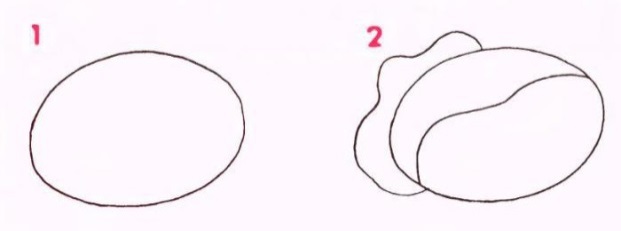 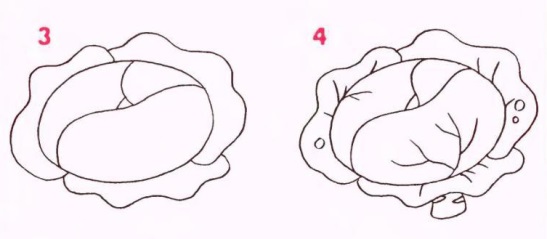 Лепка томата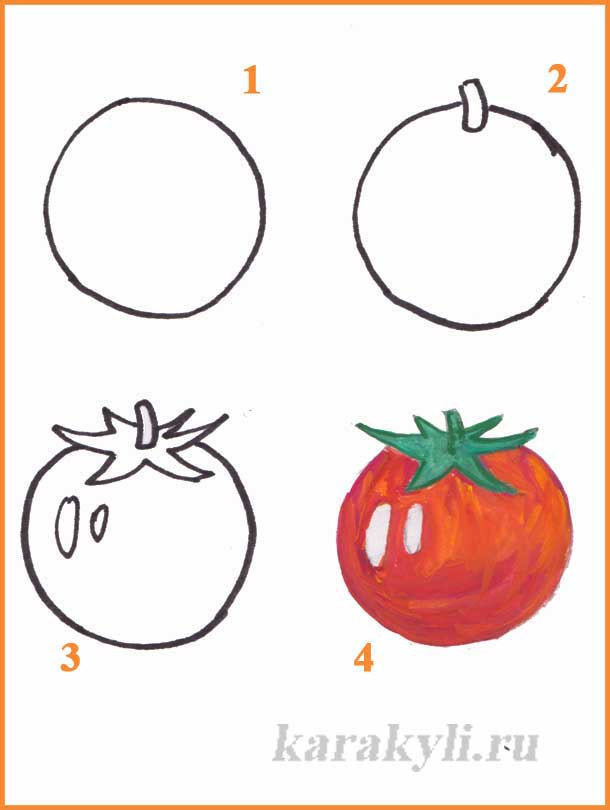 Лепка редиса, свеклы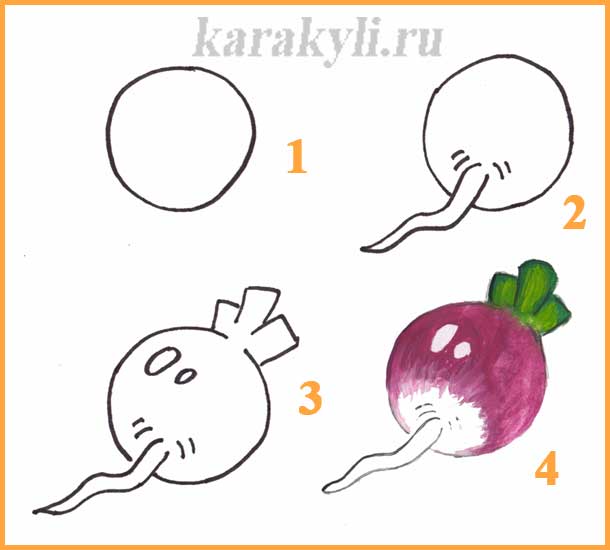 Лепка лука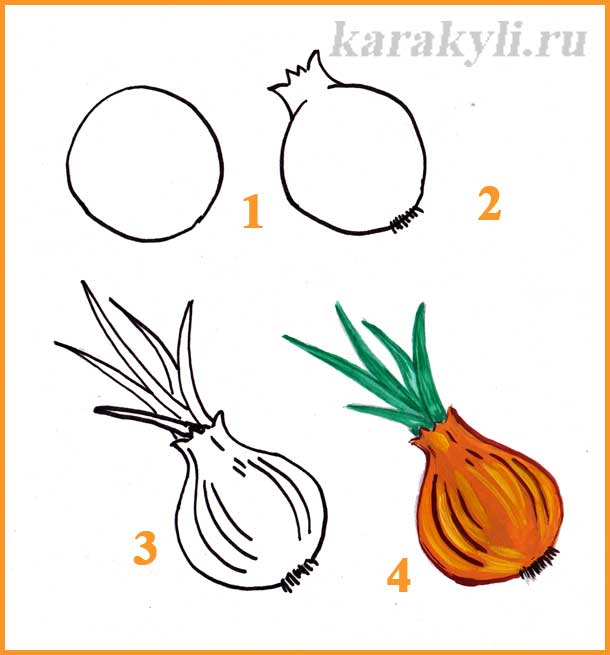 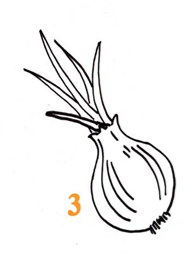 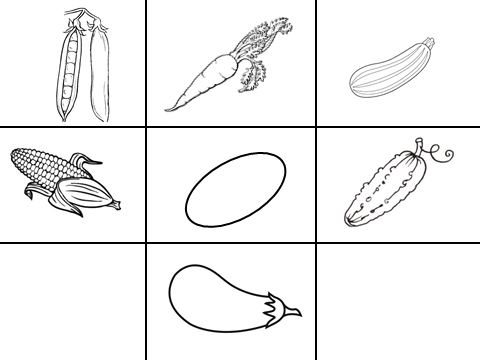 Педагог: А на этой схеме, что изображено? (Овал и овощи овальной формы)Физкультминутка:Огород.Повторяй за мной зарядку (шаги на месте)Мы пришли на грядку. Тыква вот, а вот томат(вытянуть руки влево, вправо)Здесь – капуста, здесь – салат.(Наклониться к левой ноге, затем к правой. Выпрямиться.)Тмин, картошка, артишок(Руки на пояс, к плечам, вверх)И петрушки корешок.(Руки опустить.)Все, что вырастили мы,(Развести руками в стороны.)Будем есть мы до весны.(Руки вниз, выпрямиться.)Педагог: Каждый из вас может выбрать любой овощ и слепить его, если останется время, можно слепить и несколько  овощей.Итог НОД:Бабушка Агафья: Ребята,  какие вы молодцы!А что это за овощ у тебя? (ответ ребенка). Очень похож, так и хочется съесть, а тебе легко было его слепить? (ответ ребенка)Бабушка Агафья: У тебя красивая морковь. Ты её сам слепил или тебе кто- то помог. (ответ ребенка).Что у тебя сегодня  получилось лучше всего? (Ответ ребенка) Бабушка Агафья: Что для тебя было самым интересным?(Ответ ребенка)Бабушка Агафья: Кого бы ты хотел (а) поблагодарить за работу на занятии?(Ответ ребенка)Педагог: А теперь давайте вернем овощи на грядкуБабушка Агафья: Какие хороши овощи, прям такие, как у меня были.Спасибо вам большое! Теперь мне на всю зиму хватит. Я их буду и консервировать и квасить.Педагог: Ребята, мы с вами смогли помочь бабушке Агафье? (Да)